Osielsko, 2020-06-18BRG.0003. 25. 2020Wójt Gminy w/m 	Zgodnie z § 64 Statutu Gminy Osielsko przekazuję wnioski Komisji Skarg, Wniosków i Petycji złożone na sesji Rady Gminy w dniu  16 czerwca 2020 roku: Komisja zgodnie z pisemną opinią adwokata Macieja Makara wnosi o zmianę statutu Gminy Osielsko, w celu usunięcia problemu prawnego:„Zgodnie z art. 2 ustawy o petycjach z dnia 11 lipca 2014 (Dz.U.2018 poz. 870 tj.) petycja może być wniesiona przez osobę fizyczną, osobę prawną, jednostkę organizacyjną niebędącą osobą prawną lub grupę tych podmiotów. Z kolei art. 18 b ustawy o samorządzie gminnym z dnia 8 marca 1990 r. ( Dz.U.2020 poz. 713) „Rada gminy rozpatruje (...) petycje składane przez obywateli.”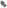 „Z powyższego wynika, że prawo składania petycji do organów nie jest ograniczone wyłącznie do organów władzy publicznej właściwych ze względu na miejsce zamieszkania składającego petycję.”„W związku z tym uważam, że w sytuacji konfliktu między uprawnieniem obywatela opartym na przepisie rangi ustawowej a przepisem Statutu pierwszeństwo należy przyznać przepisom ustawy.”Komisja oczekuje jasnej wykładni jaki przepis decyduje o tym, że skarga, wniosek lub petycja rozpatrywane przez Komisję Skarg Wniosków i Petycji Rady Gminy Osielsko, nie zawsze kończy się podjęciem uchwały przez Radę Gminy Osielsko?"W związku z powyższym Komisja proponuje przykładowy zapis w Statucie Gminy Osielsko w brzmieniu:§ 104. 1. Komisja rozpatruje wstępnie przekazane jej przez Przewodniczącego Rady skargi na działania wójta i gminne jednostki organizacyjne oraz wnioski i petycje składane przez obywateli.Komisja podejmuje uchwały zwykłą większością głosów, w głosowaniu jawnym przeprowadzanym w obecności, co najmniej połowy jej pełnego składu.Uchwały Komisji dotyczące skarg, wniosków i petycji Przewodniczący Komisji przekazuje bezzwłocznie Przewodniczącemu Rady. Ostateczną decyzję o przyjęciu lub odrzuceniu skargi, wniosku lub petycji podejmuje Rada Gminy Osielsko w formie uchwały;"
W załączeniu przykładowe zapisy w statutach gmin województwa kujawsko-pomorskiego.